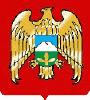  МЕСТНАЯ АДМИНИСТРАЦИЯ ЭЛЬБРУССКОГО МУНИЦИПАЛЬНОГО РАЙОНА КАБАРДИНО-БАЛКАРСКОЙ РЕСПУБЛИКИ                    КЪЭБЭРДЕЙ - БАЛЪКЪЭР РЕСПУБЛИКЭМ И ЭЛЬБРУС МУНИЦИПАЛЬНЭ КУЕЙМ И ЩIЫПIЭ АДМИНИСТРАЦЭМ И IЭТАЩХЬЭКЪАБАРТЫ-МАЛКЪАР РЕСПУБЛИКАНЫ ЭЛЬБРУС МУНИЦИПАЛЬНЫЙ РАЙОНУНУ ЖЕР-ЖЕРЛИ АДМИНИСТРАЦИЯСЫНЫ БАШЧЫСЫ «04 » 	 марта  2015 г.О создании муниципальной рабочей группыпо организации и проведению ЕГЭ в Эльбрусском муниципальном районе1. В целях организованного проведения  единого государственного экзамена в Эльбрусском муниципальном районе в 2015 году создать муниципальную рабочую группу в следующем составе:2. Рабочей группе (Афашокова Р.Д.):представить на утверждение план работы по организации и проведению ЕГЭ в 2015 году. Срок 15 марта 2015 года;проводить заседания рабочей группы один раз в месяц.3. Контроль за исполнением настоящего  распоряжения оставляю за собой. Глава местной администрации Эльбрусского муниципального района                                                 К. УянаевУтверждаюРуководитель рабочей группыАфашокова Р.Д.План работы муниципальной рабочей группыпо проведению единого государственного экзаменав Эльбрусском муниципальном районе в 2015 году. РАСПОРЯЖЕНИЕУНАФЭБУЙРУГЪУ     №  15     №  15     №  15 Афашокова Раиса Даутовнапервый заместитель главы местной администрации Эльбрусского муниципального района ( руководитель рабочей группы)Моллаев Сулейман Сафаровичначальник МУ «Управление образования» местной администрации Эльбрусского муниципального района  (заместитель руководителя рабочей группы)Мурачаева Сапият Хаджидаутовназаместитель начальника МУ «Управление образования» местной администрации Эльбрусского муниципального района.Тилова Айшат Ильясовназаведующая поликлиническим отделением ГБУЗ «Эльбрусская районная больница» (по согласованию) Селяев Ахмат Владимировичсотрудник УФСБ РФ по КБР по Эльбрусскому району (по согласованию)Малкандуев Мурат Идрисовичпомощник прокурора Эльбрусского района (по согласованию)Кумыков Альберт  Харуновичзаместитель начальника полиции ОМВД по Эльбрусскому району (по согласованию).Газаева Зухра Солтан-Хамидовнаглавный редактор районной газеты «Эльбрусские  новости».№МероприятияСроки проведенияОтветственные за исполнение1.Проведение заседаний муниципальной рабочей группыЕжемесячноАфашокова Р.Д.2.Контроль за проведением входного мониторинга знаний учащихся 11 классов по русскому языку и математике.До 15 февраля 2015 годаМоллаев С.С.
Мурачаева С.Х.3.Организация пунктов проведения тренировочного тестирования выпускников 11 классов в общеобразовательных организациях.До 25 февраля 2015 годаМоллаев С.С.
Мурачаева С.Х.4.Предоставление графика еженедельного тестирования выпускников по отдельным предметам.До 15 февраля 2015 годаМоллаев С.С.
Мурачаева С.Х.5.Контроль за проведением еженедельного тестирования выпускников по отдельным предметам.Согласно графикуРабочая группа6.Контроль за своевременным предоставлением базы данных на выпускников общеобразовательных организаций района в министерство образования, науки и по делам молодежи КБРДо 1 февраля 2015 года.Мурачаева С.Х.7.Корректировка состава организаторов ЕГЭ в 2015 году.До 1 февраля 2015 годаМурачаева С.Х.8.Обучающие семинары, тестирование организаторов ЕГЭ в 201 5году.Систематически до 15 мая 2015 годаМоллаев С.С.
Мурачаева С.Х.9.Контроль за проведением школьных собраний с участием выпускников 11 классов, родителей выпускников, классных руководителей и учителей- предметников, работающих в 11 классах.Систематически до 15 мая 2015 годаМоллаев С.С.
Мурачаева С.Х.10.Проведение районных собраний с участием выпускников 11 классов, родителей выпускников, классных руководителей и учителей- предметников, работающих в 11 классах по теме: «Январь Моллаев С.С.10.-о порядке проведения итоговой аттестации выпускников 11 классов;МартМурачаева С.Х.10.-о проведении пробных экзаменов в форме ЕГЭ по отдельным предметам;Апрель 2015 годаМурачаева С.Х.10.-знакомство выпускников 11 классов и родителей выпускников с порядком и регламентом проведения ЕГЭ в 2015 году.Апрель 2015 годаМурачаева С.Х.11.Контроль за проведением тренировочного тестирования в образовательных организациях по отдельным предметам.ФевральМоллаев С.С.11.Контроль за проведением тренировочного тестирования в образовательных организациях по отдельным предметам.Март
Апрель 2015годаМурачаева Л.Х.12.Проведение районного тренировочного тестирования выпускников 11 классов по русскому языку и математике.По графику министерства образования, науки и по делам молодежи КБРМуниципальная рабочая группа13.Обеспечение контроля за оформлением информационных стендов по ЕГЭ в общеобразовательных организацияхФевраль 2015 годаМоллаевС.С.
Мурачаева С.Х.14.Публикация материалов об организации и проведении ЕГЭ в 2015 году в районной газете « Эльбрусские новости».СистематическиМурачаева С.Х.
Газаева З.С.-Х.15.Размещение на сайтах местной администрации , МУ « Управление образования», сайтах образовательных организаций порядка и регламента проведения ЕГЭ в 2015 году.Систематически
по мере принятия нормативных актов по проведению ЕГЭ.Рабочая группа16.Проведение совещаний с руководителями образовательных организаций по вопросам организации и проведения ЕГЭ в 2015 году.ЯнварьМоллаев С.С.16.Проведение совещаний с руководителями образовательных организаций по вопросам организации и проведения ЕГЭ в 2015 году.ФевральМоллаев С.С.16.Проведение совещаний с руководителями образовательных организаций по вопросам организации и проведения ЕГЭ в 2015 году.МартМоллаев С.С.16.Проведение совещаний с руководителями образовательных организаций по вопросам организации и проведения ЕГЭ в 2015 году.АпрельМоллаев С.С.16.Проведение совещаний с руководителями образовательных организаций по вопросам организации и проведения ЕГЭ в 2015 году.Май 2015 годаМоллаев С.С.17.Согласование и представление в министерство образования, науки и по делам молодежи КБР сведений о руководителе пункта проведения ЕГЭ в 2015 году.По требованиюАфашокова Р.Д.
Моллаев С.С.18.Проверка готовности пункта проведения ЕГЭ к проведению ЕГЭ согласно расписанию.Согласно срокам  министерства образования, науки и по делам молодежи КБРРабочая группа19.Отчеты начальника МУ  «Управление образования» и ответственного координатора за проведение ЕГЭ о ходе подготовки к проведению ЕГЭ в 2015 году.ЕжемесячноМоллаев С.С.
Мурачаева С.Х.20.Взаимодействие с целью оперативного решения вопросов, связанных с подготовкой и проведением ЕГЭ, эффективного сотрудничества , координации деятельности с закрепленным за Эльбрусским районом членом республиканской рабочей группы. СистематическиАфашокова Р.Д.21.Обеспечение контроля за соблюдением условий безопасности в пунктах проведения ЕГЭ.СистематическиРабочая группа22.Подготовка и формирование материалов о результатах ЕГЭ в 2015 году для заслушивания на заседании рабочей группы, представления итоговой информации главе местной администрации Эльбрусского муниципального района, обсуждения на заседании августовского совещания работников образования района.Июнь-июль 2015 годаМоллаев С.С.
Мурачаева С.Х.